Часто задаваемые вопросы родителей первоклассников- Имеют ли право не принять ребенка в школу, если его родители переселенцы или беженцы без городской прописки?
Дети будут зачислены в школу, если семья прошла регистрацию.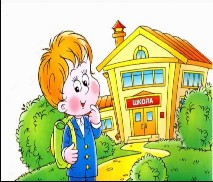 
- Могут ли не принять в 1-й класс ребенка, которому не исполнилось 7 лет на 1 сентября?
Это зависит от состояния здоровья ребенка и рекомендаций медиков.
- Может ли администрация школы обязать ученика ходить в школьной форме?
Нет, так как не существует ни одного регламентирующего документа, обязывающего ученика иметь такую форму.
- Законны ли требования администрации школы собирать деньги на ремонт?
Все пожертвования должны быть сугубо добровольными. Лучше всего, если в классе создадут родительский попечительский совет, который будет контролировать расходование собранных средств.-Как выбрать школу?
Выбор школы зависит от поставленных вами целей. Можно отдать ребенка в любую общеобразовательную школу города. В любом случае, хорошо, если школа будет располагаться недалеко от дома — это удобно для всей семьи.  Если вас интересует содержательная сторона учебного процесса, то лучше всего поговорить на эту тему с завучем начальных классов, который ответит на вопросы о программах и учебных комплектах, действующих в школе.
Побеседуйте с завучем о здоровье, усидчивости и индивидуальных особенностях вашего ребенка. Как опытный педагог, он поможет вам подобрать кандидатуру учителя, который вместе с вами в течение четырех лет обучения будет решать возникающие проблемные вопросы.
-Во сколько лет можно привести ребенка в школу?
Если на 1 сентября текущего года вашему ребенку исполнилось не менее шести с половиной лет, а лучше — семь. Именно к этому возрасту почти окончательно формируется кисть руки, что важно для письма. Кроме того, в шесть с половиной — семь лет у детей складывается понятийный аппарат, необходимый для заучивания и понимания правил.Прием детей в первый класс осуществляется в соответствии с законами Российской Федерации «Об образовании» с изменениями и дополнениями, «О гражданстве Российской Федерации» от 31.05.2002 № 62-Ф3, «О беженцах» от 07.11.2000 № 135-Ф3, «О вынужденных переселенцах» с изменениями и дополнениями, «О правовом положении иностранных граждан в Российской Федерации» от 25.07.2002 № 115-Ф3, а также Типовым положением об общеобразовательном учреждении, утвержденным постановлением правительства Российской Федерации от 19.03.2001 № 196 и уставом общеобразовательного учреждения. 

- На что следует обратить внимание при подготовке ребенка к школе?
Прежде всего, на умение будущего школьники общаться со сверстниками, ведь 11 лет ему придется не просто учиться в коллективе, но и взаимодействовать с ним. Ребенок в семье должен иметь свои небольшие обязанности. Это формирует чувство ответственности перед обществом - семьей, классом. Встречаются семьи, где ребенку многое позволено. Он исподволь руководит родственниками, которые потакают ему во всем, считая исключительным созданием природы. Учителю будет очень трудно найти общий язык с такими родителями - они сначала не понимают сложности ситуации, а затем долго не признают своих ошибок. Кроме того, будущий первоклассник должен владеть навыками самообслуживания: умываться, переодеваться и обуваться без посторонней помощи, содержать в порядке свои вещи.
-Обязательно ли ребенок должен уметь читать и писать к 1 классу?
Не обязательно. Умение складывать из слогов слова еще не является умением читать. Многие дети с трудом осваивают эту сложную мыслительную операцию — не стоит их подгонять! Навык чтения и письма должен формироваться по специальным методикам. В результате такого обучения у детей складываются представления о речи, звуках и буквах. Основными умениями при чтении являются понимание прочитанного текста, анализ описанной ситуации, ответы на вопросы после чтения. Хорошо, если до школы и в 1 классе вы будете читать вместе с ребенком старые добрые сказки, которые помогут вам воспитать отзывчивого, чуткого, скромного человека.

В соответствии с программой подготовительной группы детского сада ваш ребенок при записи в 1 класс должен:
Знать свое имя и фамилию, адрес, имена членом семьи.Знать времена года, названия месяцев, дней недели, уметь различать цвета.Уметь пересчитывать группы предметов в пределах 10.Уметь увеличивать или уменьшать группу предметов на заданное количество (решение задач с группами предметов), уравнивать множество предметов. Уметь сравнивать группы предметов - больше, меньше или равно.Уметь объединять предметы в группы: мебель, транспорт, одежда, обувь, растения, животные и т. д.Уметь находить в группе предметов лишний — например, из группы "Одежда" убрать цветок.Уметь высказывать свое мнение, построив законченное предложение.Иметь элементарные представления об окружающем мире: о профессиях, о предметах живой и неживой природы, о правилах поведения в общественных местах.Иметь пространственные представления «вверх», «вниз», «под», «над», «из-за», «из-под чего-либо».Уметь культурно общаться с другими детьми. Слушать старших и выполнять их распоряжения.
-Как правильно организовать дома рабочее место ученика?
Купите первокласснику письменный стол. Тогда ребенок сможет сам систематизировать и разложить в ящики стола учебные принадлежности и научится поддерживать порядок на рабочем месте. Лучше, если освещение будят слева. Занавески нужно отодвинуть в сторону - основной свет должен попадать через верхнюю треть окна. Можно купить первокласснику парту и стул с регулирующейся высотой, а для школьных принадлежностей книжные полки.Приобретая мебель, обязательно учитывайте рост ребенка. При росте 1м - 1 м 15 см высота крышки стола над полом должна быть 46 см, я высота сиденья стула - 26 см. При росте от 1 м 15 см до 1 м 30 см высота стола должна быть 52 см, а стула - 30 см. Важно, чтобы ноги ученики стояли на полу, спина прикасалась к спинке стула, а между крышкой парты и грудью ребенка могла пройти его ладонь.
-Что необходимо приобрести ученику для 1 класса?               1.      Школьная форма              2.      Спортивная форма (для зала – красная футболка, темные шорты, обувь на резиновой подошве).              3.      Не менее важно подобрать обувь ребёнку. Сменная обувь – нет кроссовкам или резиновой обуви. Они применимы только по прямому назначению (спорт). Длительное их ношение приводит к повышенной потливости ног. Для сменной обуви приобретается специальная сумочка или мешочек (все подписать).              4.      В чём носить школьные принадлежности? Наш совет – ранец. Он позволяет равномерно распределить нагрузку на позвоночник, освобождает руки. Лучше выбирать лёгкие, прочные, морозоустойчивые (чтобы не затвердел и не потрескался), с водоотталкивающей пропиткой или покрытием. Задняя стенка плотная, хорошо прилегает к спине, «держит» позвоночник. Плечевые ремни должны регулироваться по длине, ширина 3,5-4см. Приобрести и приклеить светоотражающие элементы на рюкзак и верхнюю одежду.              5.      Пенал  (мягкий). В нём:a.    шариковые ручки (с  синим стержнем) 2 шт.b.    простые карандаши (М) 2 шт.c.    цветные карандаши 6 шт.d.    резинкаe.    точилка с контейнером              6.      Папка для урока изобразительного искусстваf.     альбом для рисования  с плотными листами (или папка для черчения 10 листов)g.    краски акварельные (12 цветов)h.    кисточки (белка или пони…) – 2 шт. (разного размера - № 2, 4, 6)i.      стакан-непроливайка для воды.              7.      Папка для урока технологииj.     набор цветной бумаги (яркой)k.    набор белого картонаl.      набор цветного картонаm.  клей ПВА, клей – карандашn.    кисточка для клеяo.    ножницы (с тупыми концами)p.    пластилин 12 цветов, стеки, дощечка для работы  с пластилином              8.      Природный материал (шишки, жёлуди и др.)              9.      Тетради в узкую (в косую)  линию 10 шт. по 12 листов             10.     Тетради в клетку 10 шт. по 12 листов             11.     Обложки для тетрадей             12.     Обложки для книг             13.     Папка для тетрадей             14.     Закладки для книг             15.     Линейка пластиковая (20 см, без рисунков)             16.     Треугольник (с прямым углом)